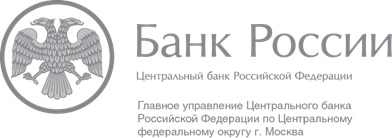 Рассылка СМС от имени родственников и друзейПопулярным способом мошенничества является рассылка СМС якобы от имени родственников (обычно детей), которые попали в беду и им необходимы деньги для того, чтобы из нее выбраться. Реакция на возможную угрозу, как правило, весьма бурная, поэтому в порыве эмоций некоторые родители переводят деньги злоумышленникам. Совет:Чтобы не стать жертвой этого вида мошенничества, при получении СМС подобного содержания позвоните на телефон родственнику или другу, от имени которого оно пришло, и убедитесь, что с ним все в порядке. Отделение по Тамбовской областиГУ Банка России по Центральному федеральному округу Телефон: (84752) 79-30-10 68media@cbr.ru